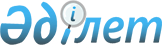 Об определении целевых групп населения и мер по содействию занятости и социальной защите в 2010 годуПостановление акимата Федоровского района Костанайской области от 26 января 2010 года № 46. Зарегистрировано Управлением юстиции Федоровского района Костанайской области 12 марта 2010 года № 9-20-173

      В соответствии с подпунктом 13) пункта 1 статьи 31 Закона Республики Казахстан от 23 января 2001 года "О местном государственном управлении и самоуправлении в Республике Казахстан", в соответствии со статьей 5 Закона Республики Казахстан от 23 января 2001 года "О занятости населения" акимат Федоровского района ПОСТАНОВЛЯЕТ:



      1. Определить целевыми группами населения следующие категории:

      малообеспеченные;

      молодежь в возрасте до двадцати одного года;

      воспитанники детских домов, дети-сироты и дети, оставшиеся без

попечения родителей, в возрасте до двадцати трех лет;

      одинокие, многодетные родители, воспитывающие несовершеннолетних детей;

      граждане, имеющие на содержании лиц, которые в порядке,

      установленном законодательством Республики Казахстан, признаны

нуждающимися в постоянном уходе, помощи или надзоре;

      лица предпенсионного возраста (за два года до выхода на пенсию

по возрасту);

      инвалиды;

      лица, уволенные из рядов Вооруженных Сил Республики Казахстан;

      лица, освобожденные из мест лишения свободы и (или)

принудительного лечения;

      оралманы;

      выпускники организаций высшего и послевузовского образования;

      лица, высвобожденные в связи с ликвидацией работодателя –

юридического лица либо прекращением деятельности работодателя –

физического лица, сокращением численности или штата работников;

      выпускники, не имеющие стажа работы после завершения обучения в

организациях среднего специального, профессионального

      образования;

      граждане, длительное время (больше года) не работающие;

      молодежь в возрасте от двадцати одного года до двадцати девяти

лет;

      лица старше пятидесяти лет, зарегистрированные в уполномоченном

органе по вопросам занятости в качестве безработного.



      2. Акимам сельских округов и села Федоровка совместно с государственным учреждением "Федоровский районный отдел занятости и социальных программ" предусмотреть меры по трудоустройству лиц, относящихся к целевым группам населения.



      3. Государственному учреждению "Федоровский районный отдел занятости и социальных программ":

      1) принять меры по социальной защите лиц, относящихся к целевым группам населения;

      2) обеспечить содействие в трудоустройстве лиц, относящихся к целевым группам населения;

      3) осуществлять контроль за трудоустройством лиц, относящихся к целевым группам населения.



      4. Контроль за исполнением настоящего постановления возложить на заместителя акима района Федорову О. Ф. 



      5. Настоящее постановление вводится в действие по истечении десяти календарных дней после дня его первого официального опубликования.      Аким

      Федоровского района                        А. Корниенко      СОГЛАСОВАНО:      Начальник государственного учреждения

      "Федоровский районный отдел занятости

      и социальных программ" 

      __________________ Т. Волоткевич

      26 января 2010 год       Начальник государственного учреждения

      "Отдел экономики и финансов

      Федоровского района"

      __________________ В. Гринак

      26 января 2010 год 
					© 2012. РГП на ПХВ «Институт законодательства и правовой информации Республики Казахстан» Министерства юстиции Республики Казахстан
				